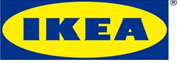 Informacja dla mediów                                                                                        Warszawa, luty 2018 r.Regał IVAR - od pół wieku nieprzerwanie w naszych domachW wieku 50 lat wciąż wygląda świetnie! W tym roku obchodzimy okrągły jubileusz pojawienia się jednego z najbardziej wszechstronnych i długotrwałych produktów IKEA – drewnianego regału IVAR. Na przestrzeni ostatnich lat stał się ikoną szwedzkiego minimalizmu w wielu domach na całym świecie. Pół wieku to długi okres czasu. Zmieniają się inspiracje, trendy, a przede wszystkim ludzie oraz ich potrzeby. Pojawiają się nowe wyzwania, którym trzeba sprostać. Mimo tego, regał IVAR niezmiennie znajduje swoje miejsce we współczesnych wnętrzach i świetnie spełnia swoje zadanie.   W IKEA wierzymy, że prostota jest kluczem do dobrego designu. Świadczy o tym IVAR, który już od 50 lat jest doceniany przez naszych klientów. Jesteśmy bardzo dumni, że naszym projektantom udało się stworzyć mebel doskonale łączący w sobie klasyczny, ponadczasowy wyraz z nowoczesnością – mówi Małgorzata Jezierska, Specjalista ds. PR, IKEA Retail w Polsce.Wykonany z naturalnego, długowiecznego surowca, jakim jest lite drewno, regał wprowadza do wnętrza skandynawską lekkość. Jest przyjazny naturze, ponieważ nadaje się do recyklingu zgodnie z ideą zrównoważonego życia w domu. Dzięki pokryciu go olejem lub woskiem, może być jeszcze bardziej odporny na zniszczenia oraz łatwy w utrzymaniu. Niepowtarzalny charakter uzyskamy poprzez pomalowanie surowego drewna bejcą lub farbą – wzór zależy od naszej wyobraźni.Dla klientów IKEA liczy się przede wszystkim użyteczność i funkcjonalność, przy jednoczesnym zachowaniu indywidualnego charakteru mebla. System IVAR został tak zaprojektowany, aby sprostać tym wymaganiom. Dzięki możliwości łączenia różnych elementów regał można dopasować do danego wnętrza i stylu życia, jaki prowadzimy. Nazwa marki IKEA to akronim – skrót utworzony kolejno z pierwszych liter imienia i nazwiska założyciela firmy oraz nazw farmy i parafii, skąd pochodzi (Ingvar Kamprad Elmtaryd Agunnaryd).Wizją IKEA jest tworzenie lepszego codziennego życia dla wielu ludzi. Oferujemy funkcjonalne i dobrze zaprojektowane artykuły wyposażenia domu, które łączą jakość i przystępną cenę. Działamy w zgodzie ze zrównoważonym rozwojem, realizując strategię People & Planet Positive.Grupa IKEA w Polsce posiada obecnie dziesięć sklepów i zarządza pięcioma centrami handlowymi poprzez IKEA Centres Polska. Zlokalizowane w Jarostach k. Piotrkowa Trybunalskiego Centrum Dystrybucji zaopatruje 23 sklepy IKEA w Europie Środkowej i Wschodniej. Do Grupy IKEA w Polsce należy również sześć farm wiatrowych, które zapewniają jej niezależność energetyczną.W roku finansowym 2017 ponad 28 mln osób odwiedziło sklepy IKEA, a strona www.IKEA.pl odnotowała ok. 91 mln wizyt. Dodatkowych informacji udziela:Małgorzata JezierskaSpecjalista ds. PR E-mail: malgorzata.jezierska@ikea.com